EWANGELIAŁk 4, 21-30Jezus odrzucony w NazarecieSłowa Ewangelii według Świętego ŁukaszaKiedy Jezus przyszedł do Nazaretu, przemówił do ludu w synagodze: «Dziś spełniły się te słowa Pisma, które słyszeliście». A  wszyscy przyświadczali Mu i dziwili się pełnym łaski słowom, które płynęły z ust Jego. I mówili: «Czy nie jest to syn Józefa?»Wtedy rzekł do nich: «Z pewnością powiecie Mi to przysłowie: Lekarzu, ulecz samego siebie; dokonajże i tu, w swojej ojczyźnie, tego, co wydarzyło się, jak słyszeliśmy, w Kafarnaum».I dodał: «Zaprawdę, powiadam wam: Żaden prorok nie jest mile widziany w swojej ojczyźnie. Naprawdę, mówię wam: Wiele wdów było w Izraelu za czasów Eliasza, kiedy niebo pozostawało zamknięte przez trzy lata i sześć miesięcy, tak że wielki głód panował w całym kraju; a Eliasz do żadnej z nich nie został posłany, tylko do owej wdowy w Sarepcie Sydońskiej. I wielu trędowatych było w Izraelu za proroka Elizeusza, a żaden z nich nie został oczyszczony, tylko Syryjczyk Naaman».Na te słowa wszyscy w synagodze unieśli się gniewem. Porwawszy się z miejsc, wyrzucili Go z miasta i wyprowadzili aż na urwisko góry, na której zbudowane było ich miasto, aby Go strącić. On  jednak, przeszedłszy pośród nich, oddalił się.Oto słowo Pańskie.30.01.2022 – IV Niedziela Zwykła1. We środę święto  Ofiarowania  Pańskiego.  Poświęcenie  gromnic  na  każdej  Mszy  św. Poświęcone  gromnice  powinny  być  w  każdym  domu.  Zapalamy  je  w  chwilach  grozy,  niebezpieczeństw, zarówno  duchowych  jak  i  doczesnych,  a  zwłaszcza  w  chwili  śmierci.   
O  miejscu  jej  przechowania,  każdy  domownik  powinien  wiedzieć,  ze  względu  na  łatwość  znalezienia  w  razie  potrzeby. W  święto Matki  Bożej Gromnicznej  składając ofiary  na  tacę wspomagamy  żeńskie  zakony  kontemplacyjne.2. W  tym  tygodniu  I –  czwartek, piątek, sobota,  i  niedziela  miesiąca.  Zmianka  różańcowa  w  niedzielę   po  Mszy  św.  o  g.  11.30. Taca w niedzielę na ogrzewanie bazyliki. Do chorych pojedziemy w czwartek (10.02) od godz. 9.00 z racji Dnia Chorego. Tych chorych, których odwiedzaliśmy w grudniu zapisywać nie trzeba, chyba że obejmuje zakaz epidemiczny, to proszę powiadomić, a gdyby ktoś oczekiwał ponad tych, to prosimy zgłosić.3. "Gmina Janów Podlaski zaprasza do złożenia oferty cenowej w postępowaniu o udzielenie zamówienia publicznego na zadanie pn.: „Dostawa słomy do kotłowni gminnej w sezonie grzewczym 2021/2022” Szczegółowe informacje  można uzyskać osobiście w Urzędzie Gminy pok. nr 1 lub 8, telefonicznie bądź na stronie internetowej urzędu."4. Bóg zapłać za ofiary na kościół: Bezimiennie z Romanowa – 200zł., Malińska Barbara – ul. Narutowicza – 100zł., 5. W minionym tygodniu odeszli do Pana: Eugeniusz Nowoszewski,  Janina Semeniuk, Józefa Hładoniuk,  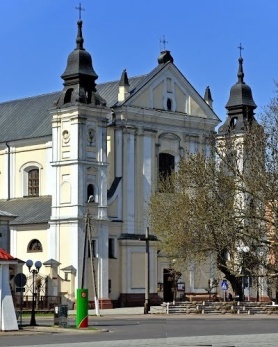 30.01. 2022 r.W CIENIU BazylikiPismo Parafii Trójcy św. w Janowie Podlaskim-do użytku wewnętrznego-PONIEDZIAŁEK – 31 stycznia  PONIEDZIAŁEK – 31 stycznia  7.001. +Grzegorz, zm. z rodz. Siwków i Semeniuków.15.151. Dz.bł. w intencji rodziny, dzieci i wnuków – of. Stanisław Mamruk. 17.001. +Adolfa Korolczuka – of. rodzina Mirytiuków. WTOREK – 01 lutegoWTOREK – 01 lutego7.00 1. +Józefa Stefaniuka (5r.) – of. rodzina. 15.151. +Jarosława Mycia – of. mieszkańcy ul. Dominikańskiej.  17.001. +Franciszkę, Czesława Koguta, Helenę, Augusta Rusinków, Andrzeja Sadysia, Stanisława Zarębskiego, Józefa Korlagę – of. rodzina. ŚRODA – 02 lutego OFIAROWANIE PAŃSKIE MB GROMNICZNEJ ŚRODA – 02 lutego OFIAROWANIE PAŃSKIE MB GROMNICZNEJ 8.00 1.  Wypominkowa. 9.301. +Piotra, Mariannę, Stanisława, Mariannę – of. Józef Stefaniuk11.301. +Irenę Korniluk i jej rodziców – of. córki. 15.151. W int. Ojca św. Franciszka, bp. Kazimierza, bp. Piotra, bp. Grzegorza, misjonarzy, księży pracujących i pochodzących z naszej parafii, brata Piotra i brata Mariusza.17.001. W intencji uczestników nowenny do MBNPCZWARTEK – 03 lutegoCZWARTEK – 03 lutego7.001.+Kazimierza, Zofię, Józefa, Wincentego, Urszulę. 15.151. +Tadeusza Czerewko – of. PZC. 17.001.+Krystynę Jówko – of. pracownicy Szkoły Podstawowej w Styżyńcu. PIĄTEK – 04 lutegoPIĄTEK – 04 lutego7.001. Dz.bł. w 85 r. urodzin Janiny Kosińskiej, o Boże bł., i dalszą opiekę. 15.151.+Bolesława Kamińskiego, zm. z rodziny – of. dzieci. 17.001. +Halinę Szewczuk – of. Ewelina Przybylska.2. +Józefę Hładoniuk (9dz)SOBOTA –05 lutego SOBOTA –05 lutego 7.001.+Józefa, Janinę, Waldemara, Halinę, zm. z rodz. Kuryłowiczów, Grabowieckich.   15.151.+Dorotę Huruk – of. mąż. 17.001.+Jadwigę Andrzejuk, Janinę, zm. z rodz. Dacewiczów i Turów – of. rodzina Dacewiczów.2. +Janinę Semeniuk ( 9dz.)  NIEDZIELA – 06 lutegoNIEDZIELA – 06 lutego8.001. +Leokadię Frańczuk (r.), Józefa – of. Aleksander i Jan z rodzicami.9.301.+Zbigniewa (r.), Zygmunta, zm. z rodz. Omelaniuków – of. Jadwiga Omelaniuk.2. Dz.bł. z proźbą o zdrowie, Boże bł.,  dla dzieci i wnuków, i o spokój duszy Jarosława – of. Helena Myć. 11.301. +Stanisława (12r), Piotra, Stanisławę, Annę, Stanisława, , Kazimierę,  dziadków,  z rodz. Jurków, Szewczuków, Daniluków. 15.151. Dz.bł. w 18r. urodzin Kacpra – of. rodzina.17.001. +Feliksa (r.), Janinę, Floriana, Franciszka, Matrona – of. Teresa Plażuk. 